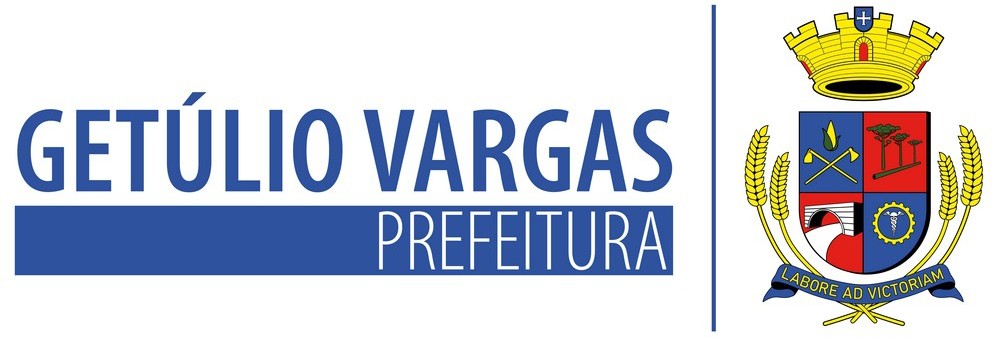 LEI Nº 6.215 DE 09 DE NOVEMBRO DE 2023Autoriza o Poder Executivo Municipal a firmar Parceria via Termo de Fomento, com o Conselho Comunitário Pro Segurança Pública – CONSEPRO de Getúlio Vargas/RS.MAURICIO SOLIGO, Prefeito Municipal de Getúlio Vargas, Estado do Rio Grande do Sul, faz saber que a Câmara Municipal de Vereadores aprovou e ele sanciona e promulga a seguinte Lei:Art. 1º Fica o Poder Executivo Municipal autorizado a firmar Parceria via Termo de Fomento com o Conselho Comunitário Pro Segurança Pública – CONSEPRO de Getúlio Vargas/RS, inscrito no CNPJ sob nº 92.454.008/0001-46, manutenção preventiva e corretiva mensal em pontos do videomonitoramento urbano e dos distritos de Rio Toldo e Souza Ramos, tendo em vista o interesse público e recíproco do Município de Getúlio Vargas e a Instituição, cujo termo observará as diretrizes constantes na Lei Federal nº 13.019/2014.Art. 2º Como prestação o Município de Getúlio Vargas repassará importâncias mensais ao Conselho Comunitário Pro Segurança Pública – CONSEPRO, sendo que o valor total do repasse corresponde a R$ R$ 101.410,00 (cento e um mil e quatrocentos e dez reais) para a execução dos serviços, conforme plano de trabalho anexo.Art. 3º O Termo de Fomento terá início em novembro de 2023 e terá vigência atéoutubro de 2024.Art. 4º As despesas decorrentes desta lei correrão por conta de dotação orçamentária própria.PREFEITURA MUNICIPAL DE GETÚLIO VARGAS, 09 de novembro de 2023.MAURICIO SOLIGO,Prefeito Municipal.Registre-se e Publique-se.TATIANE GIARETTA,Secretária de Administração.Esta Lei foi afixada no Mural da Prefeitura, onde são divulgados os atos oficiais, por 15 dias a contar de 10/11/2023.